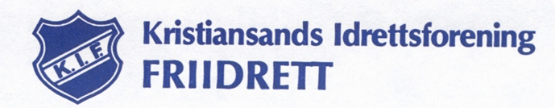 ORGANISASJONSPLANStyret i KIF-friidrett 2024Saker vi har ansvar for